ПАВЛОГРАДСЬКА МІСЬКА РАДАВИКОНАВЧИЙ КОМІТЕТР І Ш Е Н Н Я27.09.2017р.                                м. Павлоград			№ 663Про внесення змін до рішення виконавчого комітету Павлоградської міської ради від 13.01.2016 р. №28 “Про затвердження Положення та складу адміністративної комісії при виконкомі Павлоградської міської ради”	Відповідно до ст. 38 ч.“б” п. 4 Закону України “Про місцеве самоврядування в Україні”, ст. 6, 215 Кодексу України про адміністративні правопорушення та в зв’язку з кадровими змінами виконавчий комітет Павлоградської міської радиВИРІШИВ:1. Внести до рішення виконавчого комітету Павлоградської міської  ради від 13.01.2016р. №28 “Про затвердження Положення та складу адміністративної комісії при виконкомі Павлоградської міської ради” такі зміни:Склад адміністративної комісії при виконавчому комітеті Павлоградської міської ради викласти в новій редакції  (додається).2. Відділу з питань регіональної політики (Кашталян) оприлюднити дане рішення в засобах масової інформації.3. Контроль за виконанням даного рішення покласти на першого заступника міського голови Мовчана В.С.Міський голова								А.О. ВершинаЗАТВЕРДЖЕНО  Рішення виконавчого комітету          13.01.2016р. № 28(у редакції рішення виконкому 27.09.2017 № 663)Склад адміністративної комісії при виконавчому комітеті Павлоградської міської ради Начальник відділу з питань  регіональної політики						         М.В.КашталянМовчан Віталій Сергійовичперший заступник міського голови, голова комісіїКашталян Микола Васильович    начальник відділу з питань  регіональної політики Павлоградської міської   ради, заступник голови комісіїСорокова Наталія Леонідівнаголовний спеціаліст управління комунального господарства та будівництва Павлоградської міської   ради, секретар комісіїЯлинний Олег Івановичначальник юридичного відділу Павлоградської міської   радиШаповалОлександр Михайлович  завідувач сектору взаємодії з правоохоронними органами та мобілізаційної роботи      Павлоградської міської   радиВишнякова Олена Олегівна      начальник відділу земельно-ринкових відносин Павлоградської міської   радиДугін Олександр Петровичначальник відділу з питань сім”ї, молоді та спорту Павлоградської міської   радиГребенюк Вікторія Петрівна               заступник начальника відділу по обліку комунального майна та житлової площі Павлоградської міської   радиБочковськийВалерій Антоновичдепутат Павлоградської міської ради                       (за згодою)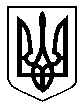 